ПРОТОКОЛ заседания конкурсной комиссииАКЦИОНЕРНОЕ ОБЩЕСТВО «ВАГОНРЕММАШ» (АО «ВРМ»)«24» декабря 2019 г.							  № ВРМ – ОК/75 - КК1   Присутствовали:Председатель конкурснойКомиссии								Члены Конкурсной комиссии:Повестка дня:О подведении итогов запроса котировок цен № 75/ЗК-АО ВРМ/2019 с целью выбора организации на право заключения Договора поставки сантехнического оборудования (далее – Товар) для нужд Тамбовского ВРЗ, Воронежского ВРЗ - филиалов АО «ВРМ» в 2020г. Информация представлена начальником сектора по проведению конкурсных процедур и мониторингу цен на закупаемые ТМЦ Беленковым С.А.Комиссия решила:1.  В связи с тем, что не подано ни одной котировочной заявки, признать запрос котировок цен № 75/ЗК-АО ВРМ/2019 несостоявшимся.     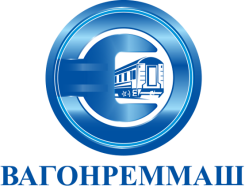 АКЦИОНЕРНОЕ ОБЩЕСТВО «ВАГОНРЕММАШ»105005, г. Москва, наб. Академика Туполева, дом 15, корпус 2, офис 27тел. (499) 550-28-90, факс (499) 550-28-96, www.vagonremmash.ru